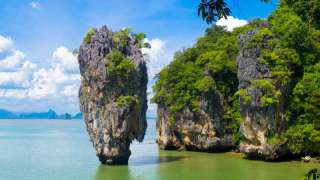 Phuket James Bond Island (Phang Nga Bay) Tour by Road + Boat
(Adult 1,400.- Baht / Person Child 1,200.- Baht / Person)Cave Temple (Wat Suwannakhuha).Mangrove Forest, along Canal Boat Cruise.Talu - Phang Nga Cave.James Bond Island (Ping Kan).English Speaking Guide.Halal Food.Itinerary :08.00 a.m. – Pick up from hotel.09.30 a.m. – Visit Cave Temple, where can enjoy with monkey or worship to Reclining Buddha.10.30 a.m. – Boat leave to Phang Nga Bay for sightseeing along Mangrove forest. Explore the beauty of Bay with many limestone rocks & caves.Visit “Khao Ping Kan” or “James Bond Island”12.30 a.m. – Enjoy lunch at “Koh Pan Yee” the Floating village or Sea-Gypsy Island. Meet the local people after lunch by walking.02.30 p.m. – Boat sightseeing on return way to the pier.03.30 p.m. – Arrive back to the pier and proceed back to your hotelTour Price included:Transfer Hotel / Pier / Hotel.Coffee / Tea / Soft Drink.Fresh fruits, Snacks.Set lunch menu.Insurance.Educated staff.Excellent service.Price excludes:Personal ExpenseService charge 3.5% for paying by credit card charge*PRICE AND ITINERARY ARE SUBJECT TO CHANGE WITHOUT PRIOR NOTICE*